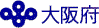 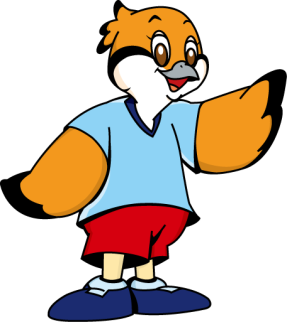 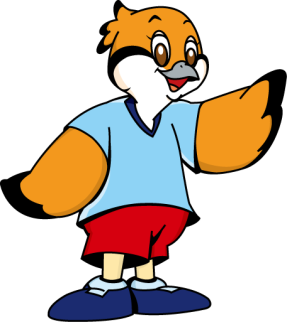 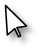 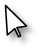 条例指定NPO法人と認定NPO法人条例指定NPO法人（４号指定）認定NPO法人根拠法地方税法（第37条の２第１項第４号）特定非営利活動促進法基準(1)大阪府内に事務所を有していること(2)情報発信要件　府民の理解を促進するため、法人の活動について、積極的かつ適切に情報発信し、更新していること(3)寄附金要件　次の①又は②に該当すること①年間の総収入に占める寄附金収入の割合が５分の１以上②年３千円以上の寄附者が年平均50人以上(4)協働要件　さまざまな団体と協働して、府内の地域課題の解決に向けた活動を行っていること(5)事業活動において、共益的な活動の占める割合が50％未満であること(6)運営組織及び経理が適切であること(7)事業活動の内容が適正であること(8)情報公開を適切に行っていること(9)事業報告書等を所轄庁に提出していること(10)法令違反、不正の行為、公益に反する事実等がないこと(11)設立の日から１年を超える期間が経過していること(1)パブリックサポートテスト（ＰＳＴ）（※次の①から③のいずれか）に適合すること①年間の総収入に占める寄附金収入の割合が５分の１以上②年３千円以上の寄附者が年平均100人以上③条例指定NPO法人であること(2)事業活動において、共益的な活動の占める割合が50％未満であること(3)運営組織及び経理が適切であること(4)事業活動の内容が適正であること(5)情報公開を適切に行っていること(6)事業報告書等を所轄庁に提出していること(7)法令違反、不正の行為、公益に反する事実等がないこと(8)設立の日から１年を超える期間が経過していること基準以下の欠格事由に該当しないこと①役員が禁錮以上の刑に処せられたり、暴力団の構成員等であるとき②認定取消しの日から５年を経過していない③定款又は事業計画書の内容が法令等に違反している④国税又は地方税の滞納処分を受けている⑤国税に係る重加算税又は地方税に係る重加算金を課された日から３年を経過していない⑥その他　暴力団又は暴力団の構成員等の統制下にあるもの以下の欠格事由に該当しないこと①役員が禁錮以上の刑に処せられたり、暴力団の構成員等であるとき②認定取消しの日から５年を経過していない③定款又は事業計画書の内容が法令等に違反している④国税又は地方税の滞納処分を受けている⑤国税に係る重加算税又は地方税に係る重加算金を課された日から３年を経過していない⑥その他　暴力団又は暴力団の構成員等の統制下にあるもの期間５年５年税額控除条例指定NPO法人に寄附をした場合、原則として、寄附金から２千円を引いた額の４％※を府民税から控除することができます。（大阪府と市町村双方が指定した寄附金の場合は10％が税額控除されますが、大阪府内では、市町村が指定した寄附金はありません。（R４年７月現在））※指定都市以外の個人府民税所得割の標準税率が４％であるのに対し、指定都市の個人府民税所得割の標準税率が２％のため、寄附者が指定都市にお住まいの場合は２％となります。認定NPO法人に寄附をした場合、原則として、寄附金から２千円を引いた額を所得から控除、又は寄附金から２千円を引いた額の40％を税額から控除することができます。